Innkalling til rådsmøte i Faglig råd for design og håndverk Onsdag 23. mars 2018 kl. 10:45-16:00 (Fellesmøte fra kl. 10-10.30, se egen agenda)Sted: Utdanningsdirektoratet, møterom 4Dagsorden for rådsmøte i FRDH, onsdag 23. mars 2018:15.3.18 	Godkjenning av innkalling og dagsorden til rådsmøte 23. mars 201816.3.18 	Godkjenning av referat fra rådsmøte 19. mars 201817.3.18		Informasjon om organisering av arbeidet med å beskrive sentralt innhold i lærefagene18.3.18		Innspill på utkast til retningslinjer for utforming av læreplaner for fag19.3.18		Oppdragsbrev 10-18 Implementering av ny yrkesfaglig tilbudsstruktur20.3.18		Læreplanendring Vg2 aktivitør21.3.18		Kontaktpersoner for kvalitetssikring av yrkesbeskrivelser (utdanning.no)22.3.18		NOKUTs evaluering av godkjenningsordningen 23.3.18		Orienteringssaker15.3.18 	Godkjenning av innkalling og dagsorden 
Forslag til vedtak:Innkalling og dagsorden godkjennes16.3.18 	Godkjenning av referat fra rådsmøte 19. mars 2018Forslag til vedtak:Referatet godkjennesTil orientering - ny rutine for godkjenning av referater: Referater fra rådsmøter godkjennes foreløpig av rådenes arbeidsutvalg. Deretter sendes referater til alle rådsmedlemmene med 1 ukes frist for å gi tilbakemelding. Deretter publiseres referatene på nett som godkjente referater. Ny rutine er bestemt av sekretariatet og sendt rådene på e-post. 17.3.18 	Informasjon om organisering av arbeidet med å beskrive sentralt innhold i lærefagene – midlertidig strukturFor å løse oppdraget med å utarbeide sentralt innhold i lærefagene, vil Udir etablere en midlertidig struktur med midlertidige grupper for de fire nye utdanningsprogrammene. Gruppene skal ivareta oppgaver for de nye utdanningsprogrammene fram til nyoppnevning høsten 2018. Dette betyr at oppgaven med å beskrive sentralt innhold i fag ikke skal utføres av FRDH. De midlertidige gruppene settes sammen av Udir og skal bestå av representanter fra de etablerte rådene, andre representanter fra partene i arbeidslivet og fra aktuelle fagmiljøer. Utdanningsdirektoratet ba FRDH om forslag til medlemmer til de midlertidige gruppene. Rådsmedlemmene spilte inn forslag på e-post og AU har sendt Udir følgende forslag:  Gruppe for frisør, blomster- og interiørdesign 
Fra FRDH: Cato, Janne og Brith, Åshild Lundtræ Fidje 
Jan Kristian Pettersen
Per Roppestad Christensen
Vibeke Rolfsen 
Anita Hope
Gøril Vorland 
Eva Sharp 
Vibeke Mørk-Jensen Gruppe for design og tradisjonshåndverk 
Fra FRDH: Lise, Ragnvald, Solveig, Marianne, Matias Harr Alternativ for duodjifagene: Jorunn Løkvold Frode Færø.Anne Angelstad Eva Steinvik Wold Amalie Uchenna Odu Benjamin ChapmanBoni WiikEinar Borgfjord Gruppe for IKT og medieproduksjon 
Fra FRDH: Kristin Mulleng Sezer, Kristin Eilertsen Kjersti, Øystein, Niels, Ranveig
Yasir Moa 
Tor MartinsenJan Fredrik F. Strandli Eivind Lenz
Stein JohnsenEva Helene Storm Hanssen Birte Nystad BlanckHeidi Beitland - til læreplanarbeidForslag til vedtak:Rådet tar saken til orientering.18.3.18	Innspill på utkast til retningslinjer for utforming av læreplaner for fag
		Se covernotat med vedlegg vedlagt. Marianne Westbye innleder om saken.Forslag til vedtak:
Foreligger ikke.19.3.18	Oppdragsbrev 10-18 Implementering av ny yrkesfaglig tilbudsstrukturOppdragsbrevene er sendt til rådene til orientering. Rådet bør spesielt merke seg det som gjelder IKT og mediefag og forvaltning av små verneverdige fag. Forslag til vedtak:Rådet ønsker å bruke anledningen til å etterlyse anbefalingene fra yrkesfaglig utvalg og Udir om forvaltning av små verneverdige fag, særlig regionale sentre. Se utkast til brev vedlagt innkallingen. 20.2.18	Læreplanendring Vg2 aktivitør Oppsummering av høringsinnspill. Marianne Westbye innleder saken. Forslag til vedtak:Foreligger ikke.21.3.18 	Kontaktpersoner for kvalitetssikring av yrkesbeskrivelser (Utdanning.no)Utdanningsdirektoratet søker kontaktpersoner fra bransjene som kan bidra i kvalitetssikringsarbeidet for yrkesbeskrivelser på nettstedet www.utdanning.no Forslag til vedtak:Se vedlagt liste, fylles videre ut i rådsmøtet. 22.3.18	NOKUTs evaluering av godkjenningsordningen for utenlandsk fag- og yrkesopplæring
NOKUT arbeider med en evaluering av godkjenningsordningen for utenlandsk fag- og yrkesopplæring. I den forbindelse ønsker NOKUT å stille de faglige rådene som har fag som er omfattet av ordningen noen spørsmål. Evalueringen skal ferdigstilles fra NOKUTs side i juni 2018. Vedlagt innkallingen er et skjema med spørsmål NOKUT. Frist for tilbakemelding er 4. juni.Forslag til vedtak:Foreligger ikke.23.3.18 	Orienteringssaker
Opprop, bekymring fra tekstilfag. Saken er behandlet i AU.Spørsmål om medlemmer til klagenemnd i møbelsnekkerfaget. Saken er behandlet i AUFylkesbesøk - På bakgrunn av ny tilbudsstruktur, og oppdragsbrev 10-18, vil Udir oppnevne nye faglige råd høsten 2018. Det betyr at FRDH ikke lenger vil bestå i det tidsrommet som fylkesbesøket er planlagt. Rådet stiller planleggingen i bero. Programmet er i stor grad planlagt, og det er et godt program. Mulig for det nye rådet for design og tradisjonshåndverk å «overta» turen, ev. søke om overføring til våren 19. Saken er behandlet i AU.Marianne deltar på innspillskonferanse om videregående opplæring arrangert av Lied-utvalget 1. juni. Se invitasjonen vedlagt innkallingen. Tilskudd til læremidler. Utdanningsdirektoratet har lyst ut tilskudd til materiell til prioriterte fagområder i rammeplan for barnehager, og prioriterte fag i grunnskolen og videregående opplæring. Frist for søknader er 10. august 2018. Hele utlysningen finner dere her:https://www.udir.no/om-udir/tilskudd-og-prosjektmidler/tilskudd-til-laremidler/  Utlysningen for de smale fagområdene finner dere her:https://www.udir.no/om-udir/tilskudd-og-prosjektmidler/tilskudd-til-laremidler/#smale-fagomrader  	EventueltVel møtt!Vår saksbehandler: Avdeling for fagopplæring, Monika ThollefsenTlf: 23 30 13 82Epost: mot@udir.noVår saksbehandler: Avdeling for fagopplæring, Monika ThollefsenTlf: 23 30 13 82Epost: mot@udir.noVår saksbehandler: Avdeling for fagopplæring, Monika ThollefsenTlf: 23 30 13 82Epost: mot@udir.noVår dato:16.05.2018Vår referanse:2018/12965Vår dato:16.05.2018Vår referanse:2018/12965Deres dato:Deres referanse: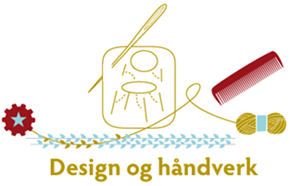 Fra arbeidstakersidenFra arbeidsgiversidenDeltakereJanne Ottersen FraasNiels KilliKarina Sandnes Kristin EilertsenRanveig EgenesLise FjeldCato KarpowRagnvald NoreØistein PreusSolveig Torgersen GrinderFra skoleverket/skoleeierAndre organisasjonerBrith Antonsen Marianne MonsrudBirgit Båfjord (vara som møter fast for Pål Wang Engedahl frem til 1.6.18)Stein KristiansenKjersti NormannAgathe Waage (EO)Mattias HarrMeldt forfall UtdanningsdirektoratetMonika Thollefsen, avdeling for fagopplæring, fagansvarlig FRDHMarianne Westbye, avdeling for læreplan videregående og voksenopplæringSaksliste: